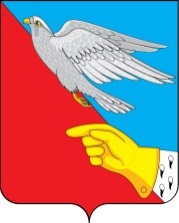 СОВЕТВасильевского сельского поселения третьего созываШуйского муниципального района Ивановской области 155926,  Ивановская область,  Шуйский  район, село  Васильевское,  ул. Советская, д.1РЕШЕНИЕот 24 июня 2020 г. № 1О назначении выборов депутатов Совета Васильевского сельского поселения Шуйского муниципального района Ивановской области четвертого созываНа основании статьи 10 Федерального закона от 12.06.2002 № 67-ФЗ «Об основных гарантиях избирательных прав и права на участие в референдуме граждан Российской Федерации», части 2 статьи 23 Федерального закона от 06.10.2003 № 131-ФЗ «Об общих принципах организации местного самоуправления в Российской Федерации», статьи 7 Закона Ивановской области от 26.11.2009 № 130-ОЗ «О муниципальных выборах», руководствуясь Уставом Васильевского сельского поселения Шуйского муниципального района Ивановской области, Совет Васильевского сельского поселения решил:1. Назначить выборы депутатов Совета Васильевского сельского поселения четвертого созыва на 13 сентября 2020 года.2. Опубликовать настоящее решение в средствах массовой информации.Председатель Совета Васильевского сельского поселения          Л.В.ШашковаГлава Васильевского сельского поселения                                     А.В.Курилов